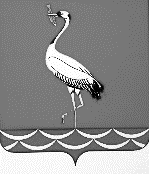 АДМИНИСТРАЦИЯ ЖУРАВСКОГО СЕЛЬСКОГО ПОСЕЛЕНИЯКОРЕНОВСКОГО РАЙОНАПОСТАНОВЛЕНИЕот 17.06.2016 									                   № 112станица ЖуравскаяОб утверждении  Положения о конкурсной комиссии по отбору претендентов на организацию сельских усадеб на территории малого населённого пункта - хутора Казаче-Малеваного Журавского сельского поселения Кореновского районаВ соответствии с Федеральным законом от 6 октября 2003 года № 131-ФЗ «Об общих принципах организации местного самоуправления в Российской федерации, Законом Краснодарского края от 3 июля 2012 года № 2536-КЗ                      «О сельских усадьбах в малых сельских населенных пунктах Краснодарского края», Уставом Журавского сельского поселения Кореновского района,                       п о с т а н о в л я ю:1. Утвердить положение о конкурсной комиссии по отбору претендентов на организацию сельских усадеб на территории малого населённого пункта - хутора Казаче-Малеваного Журавского сельского поселения Кореновского района (приложение №1).2. Образовать конкурсную комиссию по отбору претендентов на организацию сельских усадеб на территории малого населённого пункта -хутора Казаче-Малеваного Журавского сельского поселения Кореновского района (приложение № 2).3. Общему отделу администрации Журавского сельского поселения Кореновского района (Шапошник) обнародовать  настоящее постановление в установленных местах  и обеспечить его размещение (опубликование) на официальном сайте администрации Журавского сельского поселения Кореновского района в информационно-телекоммуникационной сети «Интернет».4. Постановление вступает в силу после его официального обнародования.Глава Журавскогосельского поселения Кореновского района                                  				И.В. СолодовникПРИЛОЖЕНИЕ № 1УТВЕРЖДЕНОпостановлением  администрацииЖуравского  сельского поселенияКореновского районаот 17.06.2016 № 112 Положение о конкурсной комиссии по отбору претендентов на организацию сельских усадеб на территории малого населённого пункта -  хутора Казаче-Малеваного Журавского сельского поселения Кореновского района1.1. Конкурсная комиссия  по отбору претендентов на организацию сельских усадеб на территории малого населённого пункта -  хутора Казаче-Малеваного Журавского сельского поселения Кореновского района (далее - Комиссия) является постоянно действующим коллегиальным органом, состоящим из представителей органов местного самоуправления муниципального района и поселения, а также представителей казачьих обществ и иных некоммерческих организаций. Число членов конкурсной комиссии должно быть нечетным и должно составлять не менее семи человек.1.2. Конкурсная комиссия проводит конкурс (включая оценку и отбор заявок претендентов) и принимает решение о результатах конкурса.Конкурс осуществляется в соответствии со следующими критериями оценки и отбора заявок претендентов:1) регистрация по месту жительства, постановка на налоговый учет и осуществление хозяйственной деятельности субъектом малого предпринимательства на территории Краснодарского края;2) осуществление хозяйственной деятельности по приоритетным направлениям развития агропромышленного комплекса Краснодарского края: молочное животноводство, мясное животноводство, овощеводство, плодоводство, виноградарство, садоводство, выращивание кормовых культур, создание питомников для выращивания и реализации саженцев деревьев и кустарников, используемых в сельском хозяйстве;3) отсутствие задолженности по уплате налогов, сборов, пеней, штрафов, задолженности по заработной плате на первое число месяца, в котором подано заявление на участие в конкурсном отборе, задолженности по арендной плате за землю и имущество, находящиеся в государственной собственности Краснодарского края;4) планируемые объемы производства сельскохозяйственной продукции;25) создание дополнительных рабочих мест;6) членство в сельскохозяйственном потребительском кооперативе, осуществляющем переработку сельскохозяйственной продукции;7) наличие договора (соглашения) с хозяйствующим субъектом о закупке (переработке) сельскохозяйственной продукции;8) наличие специального образования, трудового стажа (профессионального опыта работы) в области сельского хозяйства более трех лет;9) документальное подтверждение наличия источников финансирования реализации бизнес-плана по созданию сельской усадьбы;10) недостижение пенсионного возраста по старости на момент подачи заявления.1.3. Администрация Журавского сельского  поселения Кореновского района обеспечивает опубликование извещения о проведении конкурсного отбора претендентов на организацию сельских усадеб с указанием сроков, места и времени приема заявок и о предоставлении земельных участков для организации сельских усадеб в порядке, установленном для официального опубликования (обнародования) муниципальных правовых актов уставом поселения, и размещает извещение на своем официальном сайте в информационно-телекоммуникационной сети «Интернет» вместе с формой заявки.1.4. Извещение о проведении конкурса должно содержать следующие сведения:1) предмет конкурса;2) дата, время и место проведения конкурса;3) дата начала и окончания приема заявок;4) время и место представления заявок;5) номер контактного телефона лица, осуществляющего прием заявок;6) критерии оценки и отбора заявок;7) информация о месте нахождения, площади земельного участка, предоставляемого для организации сельской усадьбы;8) перечень документов, прилагаемых к заявке.1.5. Для участия в конкурсе субъект малого предпринимательства представляет в местную администрацию поселения:1) заявление;2) копию документа, удостоверяющего личность заявителя;3) документ, удостоверяющий полномочия представителя (в случае обращения представителя заявителя);4) справку об отсутствии просроченной задолженности по заработной плате на первое число месяца, в котором подано заявление на участие в конкурсном отборе;5) бизнес-план организации сельской усадьбы, в котором претендент указывает сведения о проекте строительства жилого дома, хозяйственных3 построек, сооружений, производственных объектов и иного имущества, необходимого для осуществления хозяйственной деятельности, а также основное направление сельскохозяйственного производства.Основаниями для отклонения конкурсной комиссией заявки являются несоответствие заявки требованиям, установленным в извещении о проведении конкурса, а также представление документов, содержащих недостоверные сведения.1.6. Победители конкурса определяются большинством голосов членов конкурсной комиссии, принявших участие в ее заседании.При наличии заявки на участие в конкурсе только от одного участника, отвечающего условиям конкурса, решением конкурсной комиссии участник признается победителем конкурса.Результаты конкурса утверждаются решением представительного органа поселения.1.7. О принятом решении не позднее трех рабочих дней со дня принятия решения представительного органа местного самоуправления поселения информируются все участники конкурса в письменной форме.1.8.. На основании решения представительного органа поселения глава Журавского сельского поселения Кореновского района  в течение семи дней заключает с победителем конкурсного отбора социально-жилищный контракт, предусматривающий следующие основные положения:1) перечень мероприятий, которые должны быть выполнены победителем конкурса;2) порядок предоставления победителем конкурса отчетов об использовании земельного участка и о строительстве сельской усадьбы;3) ответственность победителя конкурса за неисполнение или ненадлежащее исполнение обязательств социально-жилищного контракта.1.9. В случае отсутствия заявок на участие в конкурсе либо отсутствия участников, отвечающих условиям конкурса, конкурс признается несостоявшимся.1.10. В случае признания конкурса несостоявшимся администрация поселения назначает новую дату проведения конкурса и осуществляет снова все предусмотренные мероприятия.Глава Журавскогосельского поселения Кореновского района                                  				       И.В. СолодовникПРИЛОЖЕНИЕ № 2УТВЕРЖДЕНпостановлением  администрацииЖуравского сельского поселенияКореновского районаот 17.06.2016 № 112Составконкурсной комиссии по отбору претендентов на организацию сельских усадеб на территории малого населённого пункта -                      хутора  Казаче-Малеваного Журавского сельского поселения Кореновского районаГлава Журавскогосельского поселения Кореновского района                                  				И.В. Солодовник2ЛИСТ СОГЛАСОВАНИЯпроекта постановления администрации Журавского сельского поселения Кореновского района от 17.06.2016 № 112 «Об утверждении  Положения о конкурсной комиссии по отбору претендентов на организацию сельских усадеб на территории малого населённого пункта - хутора Казаче-Малеваного Журавского сельского поселения Кореновского района»Проект подготовлен и внесен:Общим отделом администрации Журавского сельского поселения Кореновского района начальник отдела                                                                            Т.И. ШапошникПроект согласован:Ведущий специалист общего отдела администрации Журавского сельского поселения Кореновского района                                                   В.С. РублевскаяСолодовник Ирина Васильевнаглава Журавского сельского поселения Кореновского района, председатель комиссииЧлены комиссииЧлены комиссииАндреева Галина Николаевнаведущий специалист общего отдела администрации Журавского сельского поселения Кореновского района;Манько Татьяна Петровнаведущий специалист финансового отдела администрации Журавского сельского поселения Кореновского района;Михайленко Александр Николаевичатаман Журавского станичного казачьего общества (по согласованию);РадченкоНиколай Владимировичглавный специалист отдела экономического развития администрации муниципального образования Кореновский район                                 (по согласованию);Рублевская Виктория Сергеевнаведущий специалист общего отдела администрации Журавского сельского поселения Кореновского района;Шевченко Раиса Григорьевнаделопроизводитель администрации Журавского сельского поселения Кореновского района